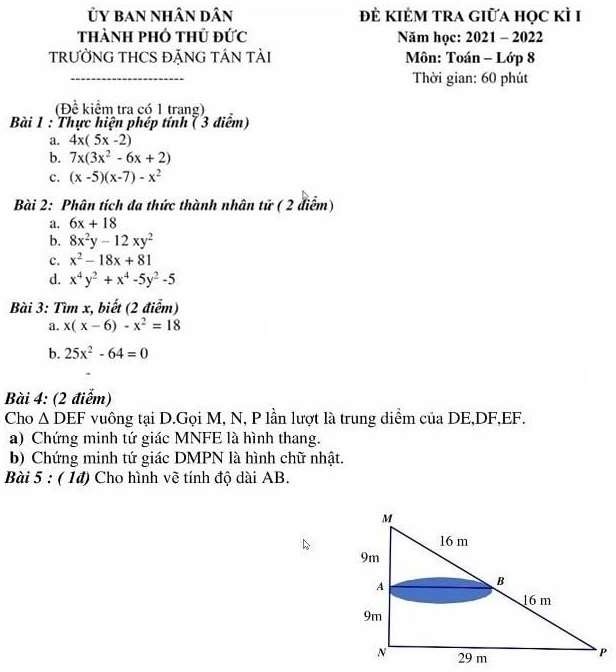  	THCS.TOANMATH.com  	